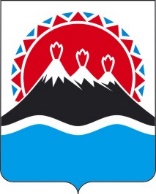 П О С Т А Н О В Л Е Н И ЕГУБЕРНАТОРА КАМЧАТСКОГО КРАЯг. Петропавловск-КамчатскийВ соответствии с постановлением Губернатора Камчатского края 
от 21.09.2020 № 171 «Об утверждении структуры исполнительных органов государственной власти Камчатского края»ПОСТАНОВЛЯЮ:1. Передать:1) Аппарату Губернатора и Правительства Губернатора Камчатского края:а) государственные полномочия Министерства социального благополучия и семейной политики Камчатского края в сфере обеспечения граждан бесплатной юридической помощью;б) государственные полномочия Министерства развития гражданского общества, молодежи и информационной политики Камчатского края в области средств массовой информации;в) государственные полномочия Министерства специальных программ Камчатского края:в области мобилизационной подготовки и мобилизации;в сфере профилактики незаконного потребления наркотических средств и психотропных веществ, наркомании (в части отдельных полномочий);в сфере профилактики правонарушений (в части отдельных полномочий);в сфере обеспечения участия граждан в охране общественного порядка;в области противодействия терроризму (в части отдельных полномочий);2) Министерству цифрового развития Камчатского края – государственные полномочия Министерства специальных программ Камчатского края в области отнесения сведений к государственной тайне и их защиты (в части отдельных полномочий);3) Министерству туризма Камчатского края – государственные полномочия Министерства инвестиций, промышленности и предпринимательства Камчатского края в сфере международных и внешнеэкономических связей.2. Переименовать:1) Аппарат Губернатора и Правительства Камчатского края 
в Администрацию Губернатора Камчатского края; 2) Министерство развития гражданского общества, молодежи и информационной политики Камчатского края – в Министерство развития гражданского общества и молодежи Камчатского края;3) Министерство специальных программ Камчатского края 
в Министерство по чрезвычайным ситуациям Камчатского края; 4) Министерство экономического развития и торговли Камчатского края 
в Министерство экономического развития Камчатского края.3. Реорганизовать Министерство экономического развития Камчатского края в форме присоединения к нему Министерства инвестиций, промышленности и предпринимательства Камчатского края.4. Передать Министерству экономического развития Камчатского края государственные полномочия присоединяемого Министерства инвестиций, промышленности и предпринимательства Камчатского края (за исключением полномочий в сфере международных и внешнеэкономических связей).5. Передача государственных полномочий исполнительных органов государственной власти Камчатского края:1) указанных в части 1 настоящего постановления, осуществляется со дня внесения в единый государственный реестр юридических лиц записи о государственной регистрации изменений, внесенных в учредительный документ исполнительного органа государственной власти Камчатского края;2) указанных в части 4 настоящего постановления, осуществляется со дня внесения в единый государственный реестр юридических лиц записи о государственной регистрации о прекращении деятельности присоединенного исполнительного органа государственной власти Камчатского края.6. Руководителям исполнительных органов государственной власти Камчатского края, указанных в частях 1 и 4 настоящего постановления:1) в срок до 5 декабря 2021 года обеспечить разработку проектов о внесении изменений в положения о соответствующих исполнительных органах государственной власти Камчатского края;2) в срок до 2 декабря 2021 года подготовить и представить в Рабочую группу по совершенствованию структуры Правительства Камчатского края и иных исполнительных органов государственной власти Камчатского края предложения по изменению структуры соответствующих исполнительных органов государственной власти Камчатского края, штатной численности, а также проекты штатных расписаний с учетом распределения осуществляемых полномочий в соответствии с настоящим постановлением;3) в срок до 17 декабря 2021 года издать приказы об утверждении штатных расписаний соответствующих исполнительных органов государственной власти Камчатского края;4) обеспечить осуществление необходимых юридических действий, связанных с переименованием, реорганизацией исполнительных органов государственной власти Камчатского края;5) в срок не позднее 30 календарных дней со дня государственной регистрации сведений, указанных в части 5 настоящего постановления:а) обеспечить заключение дополнительных соглашений в части замены стороны по контрактам, договорам, соглашениям;б) обеспечить внесение изменений в учредительные документы подведомственных краевых государственных учреждений;6) в срок не позднее 3-х месяцев со дня государственной регистрации обеспечить разработку проектов нормативных правовых актов Камчатского края, в том числе вносящих изменения в действующие нормативные правовые акты Камчатского края, в сфере деятельности соответствующих исполнительных органов государственной власти Камчатского края.7. Аппарату Губернатора и Правительства Камчатского края обеспечить внесение соответствующих изменений:1) в срок до 9 декабря 2021 года – в Распределение основных обязанностей между Первым вице-губернатором Камчатского края, Председателем Правительства Первым вице-губернатором Камчатского края, Вице-губернаторами Камчатского края и заместителями Председателя Правительства Камчатского края, утвержденное распоряжением Губернатора Камчатского края от 29.09.2020 № 883-Р;2) в срок до 16 декабря 2021 года – в постановление Губернатора Камчатского края от 27.10.2020 № 189 «О предельной штатной численности и предельном фонде должностных окладов в исполнительных органах государственной власти Камчатского края».8. Министерству финансов Камчатского края обеспечить перераспределение ассигнований, предусмотренных в краевом бюджете на 2021 год и плановый период 2022–2023 годов на содержание исполнительных органов государственной власти Камчатского края. 9. Настоящее постановление вступает в силу после дня его официального опубликования.Пояснительная запискак проекту постановления Губернатора Камчатского края«О некоторых вопросах совершенствования структуры исполнительных органов государственной власти Камчатского края»Настоящий проект постановления Губернатора Камчатского края разработан в соответствии с постановлением Губернатора Камчатского края 
от 21.09.2020 № 171 «Об утверждении структуры исполнительных органов государственной власти Камчатского края» с учетом положений, предусмотренных Законом Камчатского края от 29.03.2012 № 30 «О системе исполнительных органов государственной власти Камчатского края».С целью формирования эффективной структуры исполнительных органов государственной власти Камчатского края предлагается перераспределить отдельные государственные полномочия между некоторыми исполнительными органами государственной власти Камчатского края: Аппаратом Губернатора и Правительства Губернатора Камчатского края и Министерством социального благополучия и семейной политики Камчатского края, Министерством развития гражданского общества, молодежи и информационной политики Камчатского края, Министерством специальных программ Камчатского края;Министерством цифрового развития Камчатского края и Министерством специальных программ Камчатского края;Министерством туризма Камчатского края и Министерством инвестиций, промышленности и предпринимательства Камчатского края.С учетом изменения государственных полномочий предлагается переименовать:Аппарат Губернатора и Правительства Камчатского края 
в Администрацию Губернатора Камчатского края;Министерство специальных программ Камчатского края в Министерство по чрезвычайным ситуациям Камчатского края;Министерство развития гражданского общества, молодежи и информационной политики Камчатского края в Министерство развития гражданского общества и молодежи Камчатского края;Министерство экономического развития и торговли Камчатского края в Министерство экономического развития Камчатского края.Кроме этого в структуре исполнительных органов государственной власти Камчатского края прекращает свою деятельность Министерство инвестиций, промышленности и предпринимательства Камчатского края в связи с реорганизацией в форме присоединения к Министерству экономического развития и торговли Камчатского края.Передача полномочий (в том числе переименование) соответствующих исполнительных органов государственной власти Камчатского края произойдет не ранее дня внесения в единый государственный реестр юридических лиц записи о прекращении деятельности присоединенного исполнительного органа государственной власти Камчатского края, либо со дня государственной регистрации изменений, внесенных в учредительный документ исполнительного органа государственной власти Камчатского края.Для реализации настоящего постановления Губернатора Камчатского края не потребуются дополнительные средства краевого бюджета. Проект постановления Губернатора Камчатского края 29 ноября 2021 года размещен на Едином портале проведения независимой антикоррупционной экспертизы и общественного обсуждения проектов нормативных правовых актов Камчатского края (htths://npaproject.kamgov.ru) для обеспечения возможности проведения в срок до 9 декабря 2021 года независимой антикоррупционной экспертизы.Проект постановления Губернатора Камчатского края не подлежит оценке регулирующего воздействия в соответствии с постановлением Правительства Камчатского края от 06.06.2013 № 233-П «Об утверждении Порядка проведения оценки регулирующего воздействия проектов нормативных правовых актов Камчатского края и экспертизы нормативных правовых актов Камчатского края». [Дата регистрации]№[Номер документа]О некоторых вопросах совершенствования структуры исполнительных органов государственной власти Камчатского края[горизонтальный штамп подписи 1]В.В. Солодов